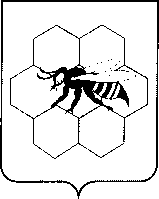   СОБРАНИЕ ПРЕДСТАВИТЕЛЕЙ СЕЛЬСКОГО ПОСЕЛЕНИЯ ПЕСТРАВКА МУНИЦИПАЛЬНОГО РАЙОНА ПЕСТРАВСКИЙ  САМАРСКОЙ ОБЛАСТИ  Р Е Ш Е Н И ЕОб одобрении проекта соглашения о передаче осуществления полномочий в части осуществления функций заказчика и застройщика при проведении мероприятий по благоустройству территорий многоквартирных домов в с. Пестравка муниципального района Пестравский Самарской области в рамках реализации подпрограммы «Формирование комфортной городской среды на 2017 год» государственной программы Самарской области «Содействие развитию благоустройства территорий муниципальных образований в Самарской области на 2014-2020 годы»  	12 июля 2017 года                                                                               №  59В соответствии Федеральным законом № 131-ФЗ от 06.10.2003 года «Об общих принципах  организации местного самоуправления в РФ»,  Уставом сельского поселения Пестравка муниципального района Пестравский Самарской области, Собрание представителей сельского поселения Пестравка муниципального района Пестравский Самарской области РЕШИЛО: Одобрить проект Соглашения о передаче осуществления полномочий по вопросам местного значения органу местного самоуправления муниципального района Пестравский Самарской области от органа местного самоуправления  сельского поселения Пестравка муниципального района Пестравский Самарской области в части осуществления функций заказчика и застройщика при проведении мероприятий по благоустройству территорий многоквартирных домов в с. Пестравка муниципального района Пестравский Самарской области в рамках реализации подпрограммы «Формирование комфортной городской среды на 2017 год» государственной программы Самарской области «Содействие развитию благоустройства территорий муниципальных образований в Самарской области на 2014-2020 годы» (Приложение).Направить проект соглашения, указанных в п. 1 настоящего решения в Собрание представителей муниципального района Пестравский Самарской области для одобрения.Администрации сельского  поселения  Пестравка муниципального района Пестравский Самарской области заключить  соглашение с администрацией муниципального  района  Пестравский  о передаче вышеуказанных полномочий по решению вопросов местного значения, отнесенного к компетенции сельского поселения.Контроль за исполнением настоящего Решения возложить на Главу администрации сельского поселения Пестравка муниципального района Пестравский Самарской области Казачкова И.М.Глава сельского поселения Пестравкамуниципального района Пестравский Самарской области                                                                                               И.М. КАЗАЧКОВПредседатель Собрания представителей сельского поселения Пестравка муниципального района Пестравский Самарской области                                                                                               А.М. УНЯЕВ                                                                                          ПРИЛОЖЕНИЕ  к Решению Собрания представителейсельского поселения Пестравка муниципального района Пестравский Самарской области № 59 от 12.07.2017г. Соглашениемежду администрацией сельского поселения Пестравкамуниципального района Пестравский Самарской области и администрацией муниципального района Пестравский Самарской области о передаче осуществления части полномочий по вопросам местного значения поселений «___ » __________________2017г.                                       село Пестравка                  Администрация сельского поселения Пестравка муниципального района Пестравский Самарской области (далее – Поселение), в лице Главы сельского поселения Казачкова Ивана Михайловича, действующего на основании Устава сельского поселения Пестравка муниципального района Пестравский Самарской области, и решения Собрания представителей сельского поселения Пестравка муниципального района Пестравский Самарской области «О передаче муниципальному району Пестравский осуществления полномочий по решению вопросов местного значения сельского поселения Пестравка муниципального района Пестравский по вопросам финансовой деятельности» № 59 от 12.07.2017 года с одной стороны, и  Администрация муниципального района Пестравский Самарской области (далее – Администрация муниципального района), в лице И.О. Главы муниципального района Пестравский Самарской области Шаталова Владимира Викторовича, действующего на основании Устава муниципального района Пестравский Самарской области и решения Собрания представителей муниципального района Пестравский Самарской области № 149 от 13.07.2017 года, с другой стороны, в соответствии с Федеральным законом «Об общих принципах организации местного самоуправления в Российской Федерации» от 06.10.2003 № 131-ФЗ заключили настоящее Соглашение о нижеследующем: Предмет соглашения.1.1. Администрация сельского поселения передает, а Администрация муниципального района принимает на себя  полномочия по осуществлению функций заказчика и застройщика при проведении мероприятий по благоустройству территорий многоквартирных домов в с. Пестравка муниципального района Пестравский Самарской области в рамках реализации подпрограммы «Формирование комфортной городской среды на 2017 год» государственной программы Самарской области «Содействие развитию благоустройства территорий муниципальных образований в Самарской области на 2014-2020 годы» за счет межбюджетных трансфертов, предоставляемых из бюджета сельского поселения Пестравка в бюджет муниципального района Пестравский (далее - полномочия).Права и обязанности сторон 2.1. Администрация сельского поселения:2.1.1. Перечисляет Администрации муниципального района финансовые средства в виде межбюджетных трансфертов, предназначенных для исполнения переданных по настоящему Соглашению полномочий, определенных в пункте 1.1 настоящего Соглашения, в размере и порядке, установленных разделом 3 настоящего Соглашения. 2.1.2. Осуществляет контроль за исполнением Администрацией муниципального района переданных ей по настоящему Соглашению полномочий, а также за целевым использованием межбюджетных трансфертов.2.1.3. Запрашивает у Администрации муниципального района документы, отчеты и иную информацию, связанную с осуществлением переданных ей по настоящему Соглашению полномочий.2.1.4. Взыскивает в установленном порядке с Администрации муниципального района использованные ею не по целевому назначению межбюджетные трансферты на осуществление полномочий, определенных в пункте 1.1 настоящего Соглашения.2.1.5. Требует от Администрации муниципального района устранения нарушений по выполнению условий настоящего Соглашения.2.1.6. Устраняет по требованию Администрации муниципального района допущенные со своей стороны нарушения по выполнению настоящего Соглашения. 2.1.7. Предоставляет Администрации муниципального района документы, отчеты и иную информацию, связанную с осуществлением переданных Администрации муниципального района по настоящему Соглашению полномочий.2.1.8. Несет затраты на подготовку документов, необходимых для осуществления переданных Администрации муниципального района по настоящему Соглашению полномочий.2.2. Администрация муниципального района:2.2.1. Осуществляет переданные ей Администрацией сельского поселения в соответствии с действующим законодательством в пределах, выделенных на эти цели финансовых средств.2.2.2. Предоставляет Администрации сельского поселения, по ее письменному запросу, документы, отчеты и иную информацию, связанную с осуществлением переданных Администрации муниципального района по настоящему Соглашению полномочий.2.2.3. По письменному запросу предоставляет Администрации сельского поселения отчет об использовании финансовых средств для исполнения переданных по настоящему Соглашению полномочий.2.2.4. Обеспечивает условия для беспрепятственного проведения мероприятий контроля за использованием Администрацией муниципального района переданных ей по настоящему Соглашению полномочий, а также за целевым использованием межбюджетных трансфертов.2.2.5. Требует от Администрации сельского поселения устранения нарушений по выполнению условий настоящего Соглашения. 2.2.6. Устраняет по требованию Администрации сельского поселения, допущенные со своей стороны нарушения по выполнению настоящего Соглашения.2.3. Права и обязанности Сторон возникают с момента вступления в силу настоящего Соглашения и прекращаются вместе с прекращением действия настоящего Соглашения.Финансовое обеспечение переданного полномочия.3.1.	 Переданные настоящим Соглашением полномочия осуществляются за счет иных межбюджетных трансфертов, предоставляемых из бюджета сельского поселения.3.2. 	Объем иных межбюджетных трансфертов, предоставляемых в бюджет муниципального района, предусматривается в решении представительного органа Поселения о бюджете на соответствующий финансовый год.3.3.	Оплату труда специалистов, осуществляющих переданные полномочия, с начислениями производит администрация муниципального района Пестравский в соответствии со штатным расписанием и муниципальными правовыми актами муниципального района Пестравский.3.4.	Объем средств иных межбюджетных трансфертов определяется в соответствии с приведенным ниже порядком: Порядок расчета иных межбюджетных трансфертовОбъем межбюджетных трансфертов рассчитывается в размере, не превышающем фактические затраты организации на выполнение работ по благоустройству территорий многоквартирных домов в с. Пестравка, но их размер не должен превышать 2 228,00 (два миллиона двести двадцать восемь тысяч) рублей.3.5. Расходы бюджета поселения на предоставление межбюджетных трансфертов и расходы бюджета муниципального района, осуществляемые за счет межбюджетных трансфертов, планируются и исполняются по соответствующему разделу бюджетной классификации3.6. Межбюджетные трансферты зачисляются в бюджет муниципального района по соответствующему коду бюджетной классификации доходов. Ответственность сторон4.1. За неисполнение или ненадлежащее исполнение обязательств по настоящему Соглашению Стороны несут ответственность в соответствии с действующим законодательством Российской Федерации и Самарской области.Условия о форс-мажоре (о непреодолимой силе)5.1. Стороны освобождаются от ответственности за частичное или полное неисполнение либо ненадлежащее исполнение обязательств по настоящему Соглашению, если таковое неисполнение либо ненадлежащее исполнение явились следствием обстоятельств, возникших помимо воли и желания Сторон, которые нельзя было предвидеть или избежать, включая стихийные природные явления, воздействие иных объективных факторов (война, гражданские волнения, эпидемии, блокада, эмбарго, землетрясения, наводнения, пожары, другие стихийные бедствия) и прочие обстоятельства непреодолимой силы, за которые Стороны не отвечают.Срок действия, основания и порядок прекращения действия соглашения6.1. Настоящее Соглашение вступает в силу с даты подписания и действует по «31» декабря 2017 года, за исключением подпунктов 2.2.2-2.2.4 пункта 2.2 раздела 2 настоящего Соглашения, которые действуют до полного исполнения Сторонами своих обязательств.6.2. Настоящее Соглашение прекращает свое действие по истечении срока, указанного в пункте 6.1. настоящего Соглашения.6.3. Передаваемые по настоящему Соглашению полномочия осуществляются Администрацией муниципального района в период действия настоящего Соглашения, и прекращаются вместе с прекращением срока действия настоящего Соглашения. 6.4. Действие настоящего Соглашения может быть прекращено досрочно (до истечения срока его действия):6.4.1. По взаимному соглашению Сторон, выраженному в оформленном надлежащим образом Соглашении о расторжении настоящего Соглашения.6.4.2. В одностороннем порядке в случае:6.4.2.1. Изменения действующего законодательства Российской Федерации и Самарской области, в связи с которым выполнение условий настоящего Соглашения Сторонами становится невозможной.6.4.2.2. Неисполнения или ненадлежащего исполнения одной из Сторон своих обязательств в соответствии с настоящим Соглашением.6.4.2.3. По причине объективно сложившихся условий, в том числе под воздействием обстоятельств непреодолимой силы (форс-мажор), в результате которых осуществление передаваемых по настоящему Соглашению полномочий становится невозможной либо крайне обременительной для одной или для обеих Сторон.6.4.2.4. В судебном порядке на основании решения суда.6.4.2.5. Установления факта ненадлежащего осуществления Администрацией муниципального района переданных ей по настоящему Соглашению полномочий, а также факта нецелевого использования межбюджетных трансфертов из бюджета сельского поселения  на осуществление переданных по настоящему соглашению полномочий.6.5. Уведомление о расторжении настоящего Соглашения в одностороннем порядке направляется соответствующей Стороной другой Стороне не менее чем за 30 дней.6.6. При прекращении действия настоящего Соглашения Администрация муниципального района возвращает неиспользованные межбюджетные трансферты, предоставленные из бюджета сельского поселения Пестравка на осуществление переданных по настоящему Соглашению полномочий.Заключительные положения7.1. По вопросам, не урегулированным в настоящем Соглашении, Стороны руководствуются действующим законодательством Российской Федерации и Самарской области.7.2. Внесение изменений и дополнений в настоящее соглашение осуществляется путем заключения Сторонами в установленном порядке дополнительных соглашений, являющихся неотъемлемой частью настоящего Соглашения.7.3. Все уведомления, заявления и сообщения направляются Сторонами в письменной форме.7.4. Изменение норм действующего законодательства Российской Федерации и Самарской области по вопросам связанным с реализацией настоящего Соглашения должно находить адекватное и своевременное отражение в содержании настоящего Соглашения.7.5. Все споры и разногласия, которые могут возникнуть между Сторонами по настоящему Соглашению разрешаются ими путем переговоров либо в рамках иной процедуры досудебного урегулирования споров и разногласий, в том числе с привлечением третьей стороны.7.6. Все споры и разногласия, неурегулированные Сторонами в досудебном порядке передаются ими на рассмотрение в суд по заявлению одной из Сторон.7.7. Настоящее Соглашение составлено в двух идентичных экземплярах, имеющих одинаковую юридическую силу, по одному экземпляру для каждой из Сторон.8. Реквизиты и подписи сторонАдминистрация сельского поселения Пестравка муниципального района Пестравский Самарской области 446160, Самарская область, Пестравский район, с. Пестравка, ул.50 лет Октября, д.40 Глава сельского поселения Пестравка____________________________И.М. КАЗАЧКОВАдминистрация муниципального района Пестравский Самарской области 446160, Самарская область, с. Пестравка, ул. Крайнюковская, 84И.О. Главы муниципального района Пестравский ____________________________В.В. ШАТАЛОВ